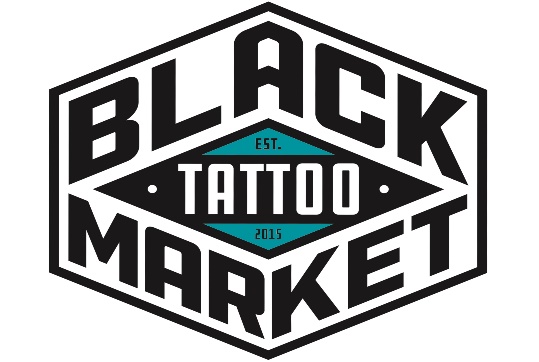 MEDICAL HISTORY CONSENT AND RELEASE FORMPlease check any conditions listed below that apply to you:Do you have any allergies?_________________________________________________________________Please list any medications you are currently taking_____________________________________________Are there any other known MEDICAL CONDITIONS or CONTAGIOUS DISEASES that may affect your TATTOO procedure?______________________________________________________________________________I hereby certify that to the best of my knowledge this information is correctAll questions have been answered to my satisfactionI agree the said TATTOO is correctly drawn to my specificationsI understand that the tattoo is PERMANENTThis is to certify that I am AT LEAST 18 YEARS OF AGEI am NOT under the influence of ALCOHOL OR DRUGSI understand that there is a possibility of allergic reactionI understand that there is a possibility of infectionI agree to allow for Artist InterpretationI agree to follow all instructions concerning the care of my tattooI understand that there is a chance I might feel lightheaded, dizzy and/or faint due to my decision to undergo a tattooI agree to immediately notify the Artist in the event I feel lightheaded, dizzy and/or faint before, during or after the procedure. Failure to do so releases Black Market Tattoos and Artists of all responsibility.I hereby release Black Market Tattoos and Artists of all responsibility for the said tattoo.We do not issue refunds.Name: _____________________ Pronouns:_____________Address: __________________________________           D.O.B:  __________________Design:  __________________________________________________           Placement:  _____________Artist:    _______________________________Sign_________________________________________________          Date:   ___________________Print Name:__________________________________________DiabetesHIV/AIDSHeart ConditionFaint or DizzyEpilepsyHaemophiliaEczema/PsoriasisInfectionsT.B.Scarring/KeloidingHerpesAsthmaHepatitisPregnantBreastfeedingBlood Thinners